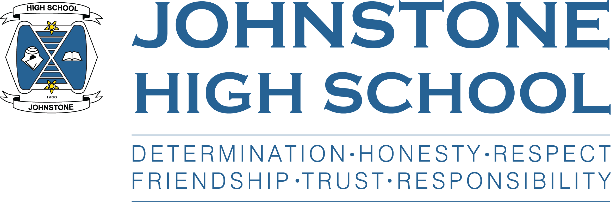 Extra-Curricular Clubs&Wider Community Opportunities2021/2022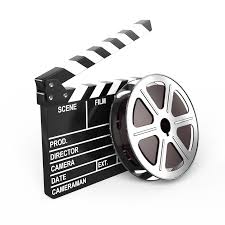 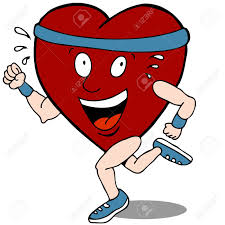 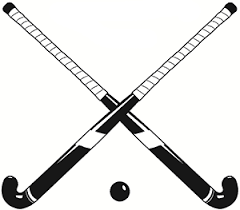 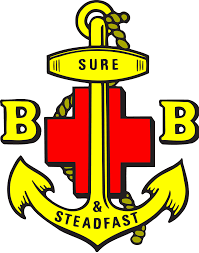 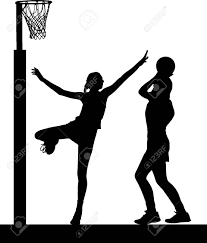 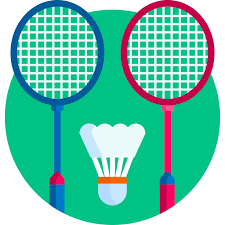 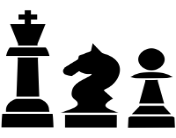 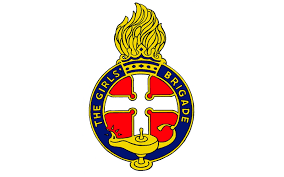 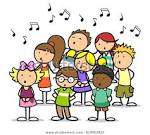 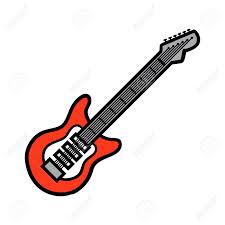 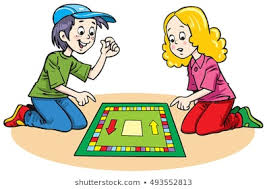 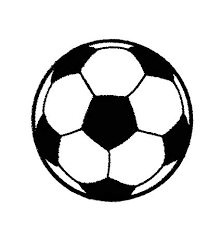 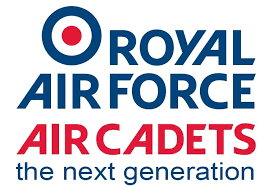 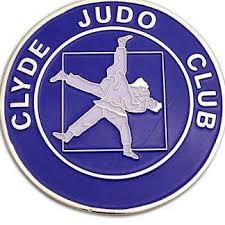 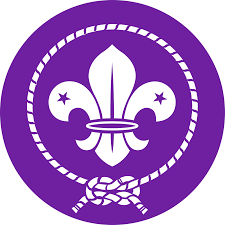 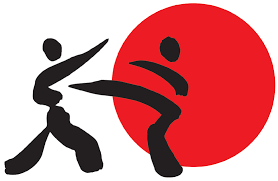 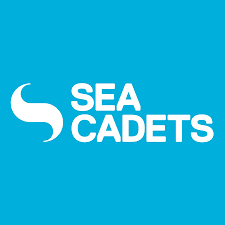 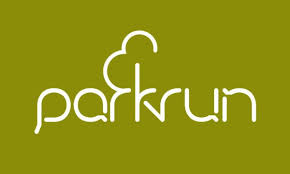 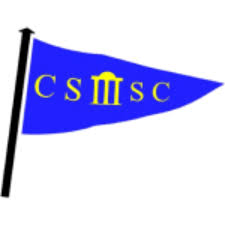 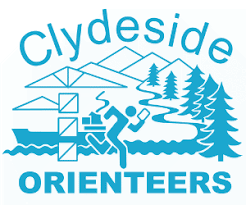 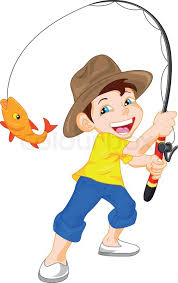 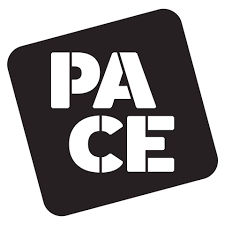 Extra-Curricular ClubsMondayHomework Club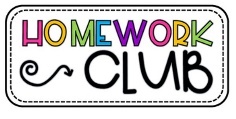 When: BGE Lunchtime       Where: Social Subjects 1		Staff: Miss McCormack/Miss McGinley 	Year Group: S1-3RISE club When: BGE Lunchtime       Where: Science Lab 11 Staff: Miss McCollYear Group: S1-3Creative Book Club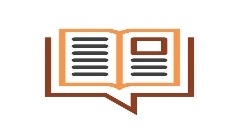 When: BGE Lunchtime       Where: Library Staff: English Department/ Miss Kane Year Group: S1-3British Sign Language (BSL) ClubWhen: Senior Lunchtime   Where: Modern Languages 4 Staff: Mrs KilgourYear Group: S4-6Jam Sesh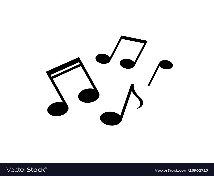 When: BGE Lunchtime      Where: Music DepartmentStaff: Music Department Year group: S1-2Eco Group 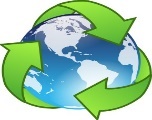 When: BGE Lunchtime     Where: Social Subjects 5 Staff: Miss Semple/Miss Vernal Year Group: S1-3TuesdayCreative Book ClubWhen: BGE Lunchtime       Where: Library Staff: English Department/ Miss Kane Year Group: S1-3Senior ChoirWhen: Senior Lunchtime     Where: Music DepartmentStaff: Mrs DavidsonYear Group: S4-6BGE Homework ClubWhen: After School (3.45-4.45pm)     Where: English (Room 3)Staff: VariousYear Group: S1-3NetballWhen: After School    Where: PE DepartmentStaff: Miss McIntosh & Miss AshmoleYear Group: All girlsWednesdayJunior ChoirWhen: BGE Lunchtime    Where: Music DepartmentStaff: Miss McPhersonYear Group: S1-3S1 Science Club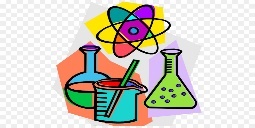 When: BGE Lunchtime    Where: Science Lab 7Staff: Miss Wilson/Miss McCollYear Group: S1Song Writing ClubWhen: Senior Lunchtime    Where: Music DepartmentStaff: Miss ColaYear Group: S4-6Dance 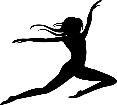 When: After School   Where: PE DepartmentStaff: Miss Ashmole Year Group: S1-3Wind Band When: After School    Where: Music DepartmentStaff: Music DepartmentYear Group: S1-6Girls Football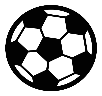 When: After School   Where: PE DepartmentStaff: Miss McCahill Year Group: S1-6Volleyball When: After School   Where: PE DepartmentStaff: Mr Stevenson    Year Group: S1-3ThursdayLGBTQ+ (Umbrella) Club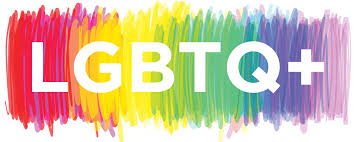 When: BGE Lunchtime     Where: English Room 9 Staff: Miss Cola/ Miss Fagan/ Mr McInnesYear Group: S1-3Junior Film ClubWhen: BGE Lunchtime       Where: Social Subjects 6		Staff: Miss Falconer 	Year Group: S1-3Senior Film ClubWhen: Senior Lunchtime       Where: Physics Lab 2 		Staff: Mr Fulton 	Year Group: S4-6Music Tech Club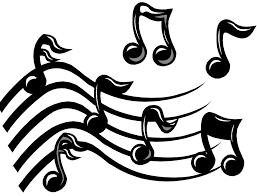 When: BGE Lunchtime     Where: Music DepartmentStaff: Miss McPhersonYear: S1-3British Sign Language (BSL) ClubWhen: Senior Lunchtime   Where: Modern Languages 4 Staff: Mrs KilgourYear Group: S4-6BadmintonWhen: After School     Where: PE DepartmentStaff: Mr Forsyth Year: S1-6FridaySong Writing ClubWhen: BGE Lunchtime    Where: Music DepartmentStaff: Miss ColaYear Group: S1-3Chess ClubWhen: Senior Lunchtime     Where: Science Lab 1 Staff: Mr McKenzie Year Group: S4-6Performance When: Senior Lunchtime      Where: Music DepartmentStaff: Music DepartmentYear Group: S4-6Public Speaking/Debate Club 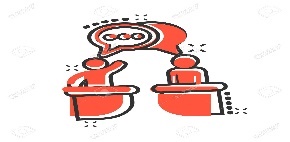 When: Senior Lunchtime    Where: English Room 4Staff: Miss Hamilton Year Group: S4-6Table Tennis ClubWhen: After School     Where: PE DepartmentStaff: Mr Merriman Year Group: AllBoard Games Club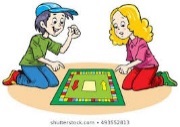 When: After School    Where: Technical room 1Staff: Mr McGurkYear Group: AllPipe BandWhen: After School    Where: Music Department Staff: Mr Bowes          Year Group: AllWider Community OpportunitiesMondayRAF Air CadetsWhen: 7.15pm to 9.30pmWhere: 1701 (Johnstone) Sqn Canal RoadFurther Info: contact 01505 335331 www.raf.mod.uk/aircadetsHouston Hornets Basketball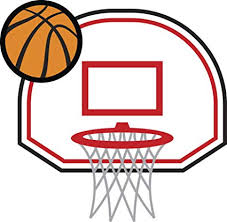 Girls Hoop BasketballWhen: 5pm – 6pmWhere: Linwood On-X Further info: S1 and S2 only Superleague Sophomores Basketball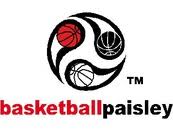 When: 7pm – 8pmWhere: Gryffe High School  Further info: S1 and S2 onlyContact: Fiona Harris 07972032633www.bballpaisley.co.uk/people/houston-hornets/St Peters Netball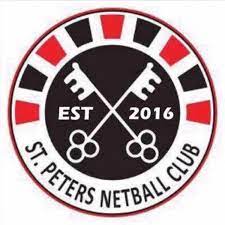 When: 7.15pm – 8.30pmWhere: Paisley Grammar High School  Further info: S1 only Further info: St Peters Netball Club (Facebook) TuesdayClyde Judo ClubWhen: 7pm   Where: Park Mains High SchoolFurther info: www.clydejudo.org.uk / sensei@clydejudo.org.ukEagle Gymnastics Club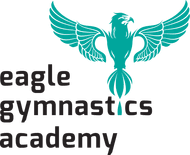 When: 6-7pm Where: Eagle Gymnastics Academy, 11 Knox Street, Paisley Further info: Recreational 13+ yrs. (Youth Group). https://www.eaglegymnastics.co.uk/about  Contact No. 0141 840 1454Paisley Sea CadetsWhen: 7pm – 9.30pmWhere: Brediland Community Centre, PaisleyFurther info: Paisleyseacadets264@gmail.com St Peters NetballWhen: 6.30pm – 8.30pmWhere: Renfrew High School   Further info: S3-6 Contact: St Peters Netball Club (Facebook) Beginners Youth Boxing 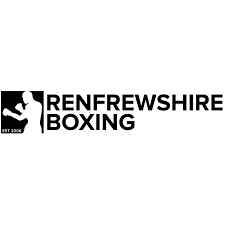 When: Starts 5pmWhere: Renfrewshire Boxing Gym, Johnstone    Further info: S1-S6 Contact: info@renfrewshirebooking.com WednesdayJapan Karate AcademyWhen: 7pm-8pmWhere: Johnstone Community Sports HubFurther info: First lesson freesenseiclair@btconnect.com / Contact Stephanie 07834421837Japan Karate – female only sessionWhen: 8pm-9pmWhere: Johnstone Community Sports HubFurther info: First lesson freesenseiclair@btconnect.com / Contact Stephanie 07834421837RAF Air CadetsWhen: 7.15pm to 9.30pmWhere: 1701 (Johnstone) Sqn, Canal RoadFurther Info: contact 01505 335331 www.raf.mod.uk/aircadetsThursdayBoys Brigade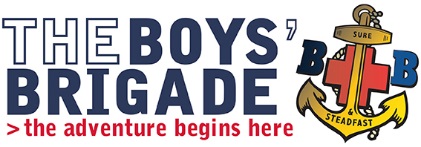 When: 7pm – 10pmWhere: Johnstone High Parish ChurchFurther info: contact John McMillan (Boy’s Brigade Captain) – 01505 342 725Paisley Sea CadetsWhen: 7pm – 9.30pmWhere: Brediland Community Centre, PaisleyFurther info: www.sea-cadets.org/paisley/parade-timesBeginners Youth Boxing When: Starts 5pmWhere: Renfrewshire Boxing Gym, Johnstone    Further info: S1-S6 Contact: info@renfrewshirebooking.com Friday1st 3rd Johnstone ScoutsWhen: 7pm – 9pmWhere: Scout Hall, Campbell Street, JohnstoneFurther info: Age 10-14Clyde Judo ClubWhen: 7pm   Where: The Powerhouse, Bishopton Scout HallFurther info: www.clydejudo.org.uk / sensei@clydejudo.org.ukPaisley Sea CadetsWhen: 7pm – 9.30pmWhere: Brediland Community Centre, PaisleyFurther info: www.sea-cadets.org/paisley/parade-timesWeekendLinwood Parkrun (5k) 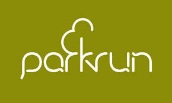 When: Every Saturday 9.30amWhere: On X LinwoodFurther info: www.parkrun.org.uk/linwood/course/Junior Parkrun (2k)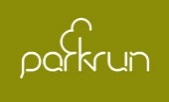 When: Every Sunday 9.30am (4–14-year-olds)Where: Barshaw ParkFurther info: www.parkrun.org.uk/barshaw-juniors/Castle Semple Sailing Club – Cadet Sailing 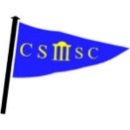 When: Sunday 9.30am-12pmWhere: Castle Semple Loch, LochwinnochFurther info: April to October only. www.castlesemplesc.co.ukBraehead Rockers Curling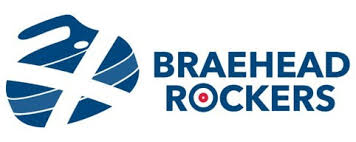 When: Friday 4.15 -5.45pm, Sunday 12pm-2.20pmWhere: INTU BraeheadFurther info: www.curlbraehead.co.uk/the-rockers.htmlOther Opportunities AvailablePACE Theatre Company  PACE climb – S1 and S2Choose one (subject to availability)A   Saturday   11.15 – 12.45    Wynd Centre Auditorium, PaisleyB   Sunday      11.30 – 13:00    Wynd Centre Auditorium, PaisleyC   Tuesday    19:00 – 20:30    Spires Studio 2, PaisleyD   Thursday   19:00 – 20:30    Wynd Centre Auditorium, Paisley PACE Soar – S3 and S4Choose one (subject to availability)A   Saturday   14.45 – 16.45    Wynd Centre Auditorium, PaisleyB   Sunday      15.15 – 15.15    Wynd Centre Auditorium, Paisley PACE Beyond – S5 and S6Thursday         18.30 – 20.15     Wynd AuditoriumFurther info: Call 03451305218 / www.pacetheatre.comJ-D School of Dance and Drama 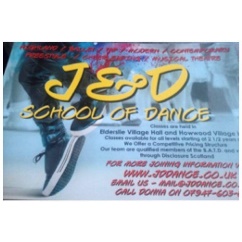 Monday - Howwood Village Hall5.00-5.45 Acro Classes
5.45-7.30 Grade Ballet/Pointe ClassTuesday Howwood Village Hall
5.00pm - 7.30pm Various Classes Tuesday – Elderslie Village Hall Senior Classes6.00 – 9pm Various Classes Further Info: Call: Donna Nelson 07947603815 / https://www.j-ddance.co.uk/ A.G Theatre School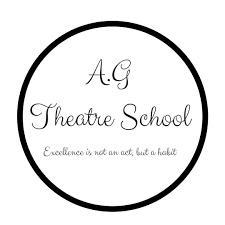 Monday Senior Musical Theatre – 4.45pm – 7.30pm (12 yrs+)Inter/Senior Hip Hop – 7.30pm – 8.30pm (11yrs+)TuesdayAcro Arts – 6pm – 7pm WednesdayInter/Senior Dance Package 5pm – 8pm Further Info: A.G Theatre School, Macdowall Street, JohnstoneCall: 07906010961 / agtheatreschool@gmail.comRenfrewshire Trampoline Gymnastics Club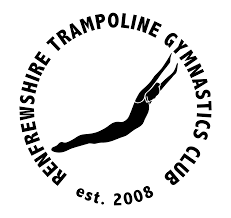 Tuesdays 18:00 - 20:00Wednesdays 18:00 - 20:00Saturdays 10:00 - 12:00Where: Lagoon Leisure Centre, Paisley Further Info: https://rtgc.org.uk/session-information / 0300 300 0250Johnstone Jets Youth Cycling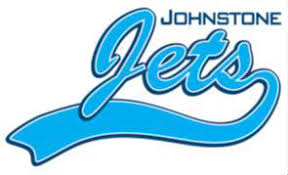 Further info: Johnstone-wheelers.co.uk orhttp://facebook.com/pg/JohnstoneJetsCycling/about/?ref=page_internalhttps://www.johnstone-wheelers.co.uk/johnstone-jets (Facebook Page)Thorn Athletic Youth Football Teams at all age groups. Further info: thornathletic.comJohnstone Burgh Youth Football Teams at all age groups. Further info: Johnstone Burgh Community Football Club (Facebook Page)Kilbarchan AAC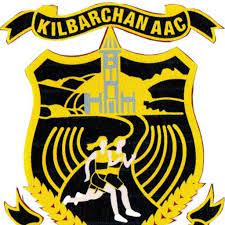 Road Running memberships and track memberships from ages 13+Where: ON-X Linwood Further Info: Kilbarchanaacbusiness@outlook.com 